ПДД в стихахПредставляем вашему вниманию стихи про ПДД для детей - для школьников, дошкольников, малышей на детском сайте Твой ребенок.ру!Три друга пешехода в любое время года. 
Красный свет — твой первый друг — 
Деловито строгий. 
Если он зажёгся вдруг — 
Нет пути дороги. 
Жёлтый свет — твой друг второй 
Даёт совет толковый: 
Стой! Внимание утрой! 
Жди сигналов новых! 
Третий друг тебе мигнул 
Своим зелёным светом: 
Проходи! Угрозы нет! 
Я порукой в этом! При переходе площадей, 
Проспектов, улиц и дорог 
Советы этих трёх друзей 
Прими и выполни их в срок. 
Загорелся красный свет — 
Пешеходу хода нет! 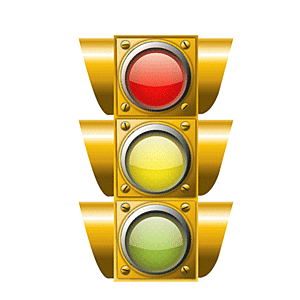 СВЕТОФОР. Стоп, машина! 
Стоп, мотор! 
Тормози скорей, 
Шофёр! 
Красный глаз 
Глядит в упор - 
Это строгий 
Светофор. 
Вид он грозный 
Напускает, 
Дальше ехать 
Не пускает... 
Обождал шофёр 
Немножко, 
Снова выглянул
В окошко. 
Светофор 
На этот раз 
Показал 
Зелёный глаз, 
Подмигнул 
И говорит: 
«Ехать можно, 
Путь открыт!» ЧТОБ НИКОГДА НЕ ПОПАДАТЬ В СЛОЖНЫЕ ПОЛОЖЕНИЯ, НАДО ЗНАТЬ И СОБЛЮДАТЬ ПРАВИЛА ДВИЖЕНИЯ! ПЕРЕХОДИТЬ УЛИЦУ НУЖНО ТОЛЬКО НА ЗЕЛЁНЫЙ СИГНАЛ СВЕТОФОРА! ИГРА ВБЛИЗИ ПРОЕЗЖЕЙ ЧАСТИ ОПАСНА! ПРИ ПЕРЕХОДЕ УЛИЦЫ БУДЬТЕ ВНИМАТЕЛЬНЫ! ОБХОДИТЕ ТРАМВАЙ СПЕРЕДИ, АВТОБУС И ТРОЛЛЕЙБУС СЗАДИ. ПЕРЕХОДИТЕ УЛИЦУ ТОЛЬКО В МЕСТАХ, ОБОЗНАЧЕННЫХ ДЛЯ ПЕРЕХОДА 

Источник: Сайт www.pravdd.ru